Государственная программа Российской Федерации «Развитие судостроения и техники для освоения шельфовых месторождений на 2013-2030 годы»Подпрограмма 1.7 направление «Системные исследования»Работа «Сертификация – 4»«Организационно-техническое и информационное обеспечение функционирования в судостроительной промышленности систем обеспечения качества продукции. Сертификация производства, научной и конструкторской базы»Головной исполнитель – ФГУП «Крыловский государственный научный центр»Основные полученные практические результаты.В ходе выполнения работы «Сертификация-4»:–	Подготовлены заключения от судпрома по проектам нормативно-правовых документов в области сертификации продукции, СМК, ИСМ, БП.–	Оказана методическая помощь органам по сертификации, испытательным лабораториям, предприятиям (разработчикам, изготовителям и поставщикам) продукции судостроения.–	Опубликована информация по вопросам подтверждения соответствия и систем менеджмента в отраслевом сборнике «Техническое регулирование в судостроении. Руководящие материалы».–	Проведена оценка состояния и перспектив развития организаций судостроения, в т.ч. по задачам импортозамещения и внедрения БП.–	Проведена актуализация и развитие базы данных по системам менеджмента предприятий судостроения.–	 Выполнен мониторинг функционирования в отрасли систем управления качеством на текущий период.–	 Сформированы предложения по развитию политики качества в судостроении на основе результатов мониторинга.–	Разработаны документы для регистрации отраслевой системы добровольной сертификации в судостроении различных объектов сертификации.–	Зарегистрирована отраслевая система добровольной сертификации в судостроении.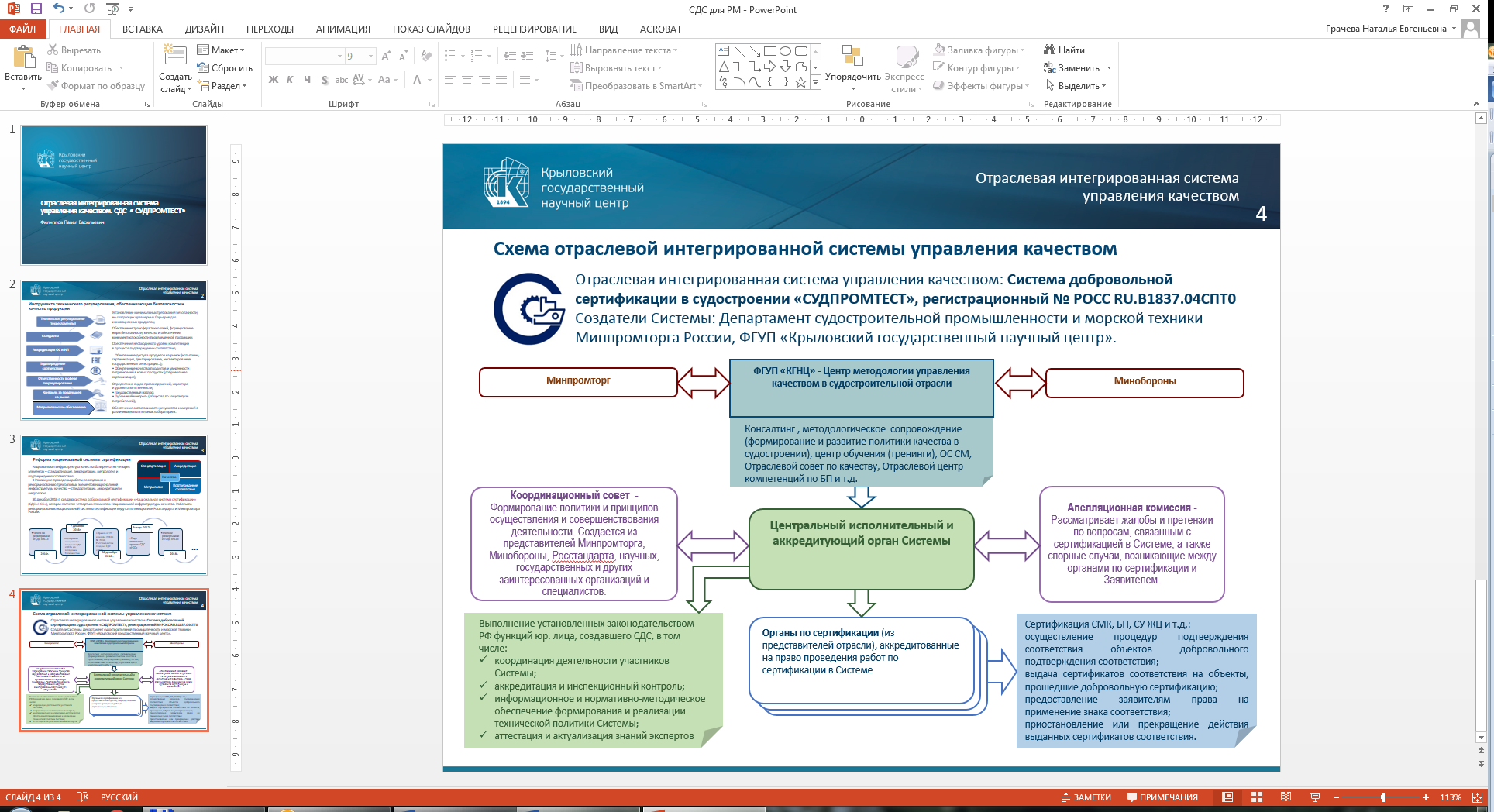 –	 Разработано Положение о реестре системы добровольной сертификации в судостроении.–	 Разработаны Правила по порядку ведения реестра системы добровольной сертификации в судостроении.–	Разработаны проекты Программы мероприятий и Плана реализации концепции системы управления жизненным циклом (ЖЦ) морской техники.–	Разработаны квалификационные требования к специалистам судостроительной отрасли, использующим в своей деятельности систему управления ЖЦ морской техники.–	Разработаны проекты учебно-методических материалов для повышения квалификации и аттестации специалистов по вопросам управления ЖЦ морской техники.–	Проведен комплекс работ по развитию отраслевой сети органов по сертификации и испытательных лабораторий.–	Подготовлены документы для аккредитации ОС СМК «СУДОСЕРТ» в качестве органа по сертификации систем экологического менеджмента.–	Подготовлены документы к созданию систем экологического менеджмента в организациях судостроения (с возможной интеграцией с СМК).–	Разработана документация СЭМ в 2-х организациях судостроения (Руководство по СЭМ и 4 процедуры, в каждой организации).–	Два эксперта по сертификации СМК прошли обучение в качестве экспертов по сертификации систем экологического менеджмента.–	Разработан проект концепции внедрения БП в судостроении.–	Сформированы базовые поэтапные программы внедрения инструментов БП для различных групп предприятий судостроительной промышленности.– Проведены работы по формированию отраслевого центра компетенции по БП.– Проведены работы по организации группы по изучению опыта применения БП другими отраслями промышленности.–	Проведен комплекс работ по воссозданию и обеспечению функционирования отраслевого совета по качеству.Область применения.  Для всех типов судов и морской техникиСведения о конкурентоспособности и возможности замещения импорта.Все результаты работы «Сертификация – 4» нацелены на обеспечение качества продукции судостроения и повышение конкурентоспособности судостроительных предприятий.Конкурентоспособность является интегральной характеристикой продукции, обусловливающей возможность ее сбыта. На конкурентоспособность продукции оказывают влияние ее качество, цена, стоимость эксплуатации, имидж изготовителя и другие факторы. Качество продукции и услуг, обеспечивает высокий уровень научно-технического и промышленного развития страны, способствует упрочению позиций России как на внутреннем, так и на внешнем рынках и обеспечивает на этой основе устойчивое развитие экономики страны и интеграции ее в мировую экономику.Практическое внедрениеРезультаты работы предполагается использовать при внедрении отраслевой интегрированной системы управления качеством, при внедрении методов и инструментов БП и ИСМ на предприятиях судпрома и предприятиях-поставщиках продукции для судпрома.     В части работ по выполнению головных функций по сертификации и оценки состояния и перспектив развития организаций судостроения – органами исполнительной власти или интегрированных структур для принятия управленческих решений.База данных по сертифицированным системам менеджмента организаций будет являться информационным источником для принятия управленческих решений.Потенциальными потребителями результатов работы будут являться: Министерство промышленности и торговли Российской Федерации, предприятия (организации) судостроительной промышленности, отраслевые органы по сертификации и испытательные лаборатории (центры).